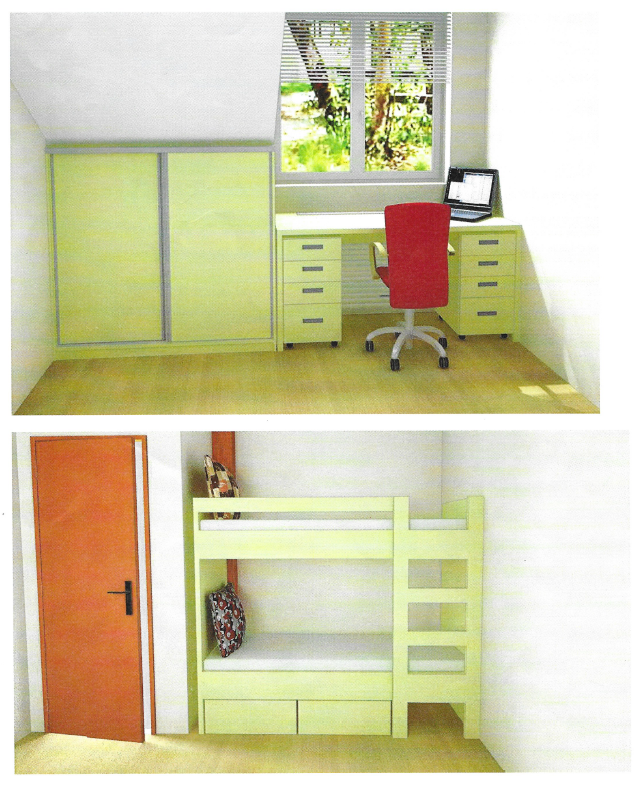 Patrová postel Cca. 872x1675x1972Psací stůl1709x836x700Kontejner(y) pod psací stůl400x790x500Vestavná skříň pod zkoseným stropem, posuvné dveře1470x1400x600